Министерство образования и науки Российской ФедерацииФедеральное государственное автономноеобразовательное учреждениевысшего образования«ЮЖНЫЙ ФЕДЕРАЛЬНЫЙ УНИВЕРСИТЕТ»ЮРИДИЧЕСКИЙ ФАКУЛЬТЕТXLV МЕЖДУНАРОДНАЯ СТУДЕНЧЕСКАЯНАУЧНО-ПРАКТИЧЕСКАЯ КОНФЕРЕНЦИЯИНФОРМАЦИОННОЕ ПИСЬМО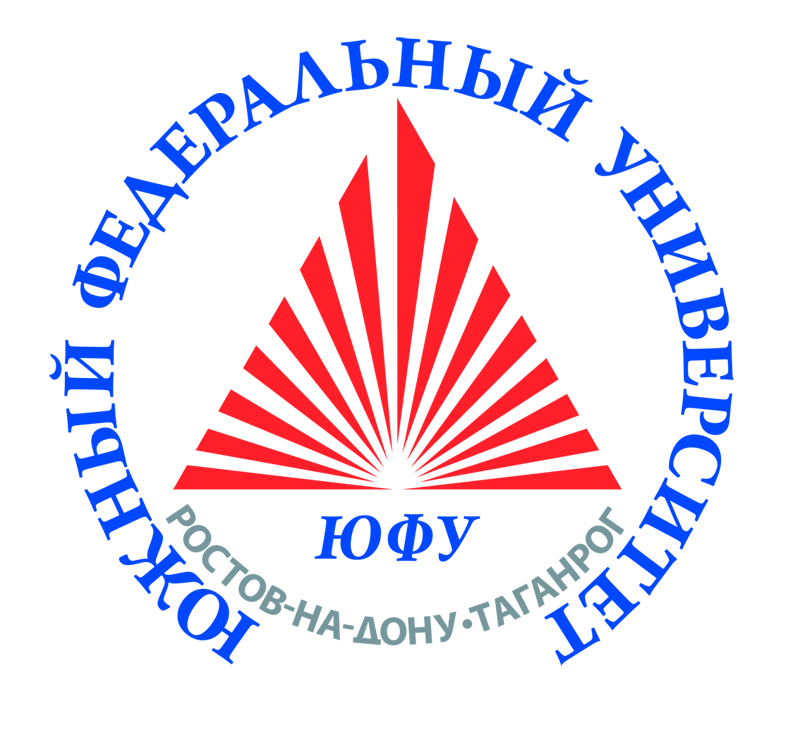 30 марта 2018 г.г. Ростов–на-ДонуЮридический факультет Южного федерального университета приглашает обучающихся юридических вузов, принять участие в XLV Международной научно-практической конференции, проводимой в феврале - марте 2018 года. Конференция проводится в II тура: 1 тур – предварительный (заочный), в ходе которого осуществляется отбор письменных работ, 2 тур - очное участие в работе научных секций.Порядок и сроки представления письменных работ для участия в конференции.Юридический факультет ЮФУ организует прием письменных работ по следующим секциям для студентов, обучающихся в бакалавриате или специалитете:Секция № 1. Теория государства и права. История политических и правовых учений (председатель экспертного жюри: заведующий кафедрой теории и истории государства и права, д.ю.н., профессор Любашиц Валентин Яковлевич).Секция № 2. История государства и права (председатель экспертного жюри: к.ю.н., доцент Казачанская Елена Александровна).Секция № 3. Конституционное  и административное право (председатель экспертного жюри: заведующая кафедрой государственного (конституционного) права, д.ю.н., профессор Овсепян Жанна Иосифовна).Секция № 4. Финансовое и налоговое право (председатель экспертного жюри: к.ю.н., доцент Фальшина Нелли Александровна).Секция № 5. Гражданин и публичная власть (председатель экспертного жюри: к.ю.н., доцент Георгиева Татьяна Петровна).Секция № 6. Международное право в XXI веке: традиции и новации (председатель экспертного жюри: заведующая кафедрой международного права, к.ю.н., доцент Тарасова Анна Евгеньевна).Секция № 7. Совершенствование гражданского законодательства: итоги и перспективы (председатель экспертного жюри: заведующая кафедрой гражданского права, д.ю.н., доцент  Яценко Татьяна Сергеевна).Секция № 8. Гражданский процесс. Арбитражный процесс (председатель экспертного жюри: заведующая кафедрой гражданского процессуального и трудового права, к.ю.н., доцент Смагина Елена Сергеевна).Секция № 9. Предпринимательское право (председатель экспертного жюри: к.ю.н., декан юридического факультета ЮФУ Зиновьев Игорь Петрович).Секция № 10. Трудовое право и право социального обеспечения (председатель экспертного жюри: к.ю.н., доцент Степанова Елена Анатольевна).Секция № 11. Преступление и наказание: современные тенденции развития  (председатель экспертного жюри: заведующая кафедрой уголовного права и криминологии, к.ю.н., доцент Артеменко Наталья Викторовна)Секция № 12. Современная преступность: закон, теория, практика (председатель экспертного жюри: к.ю.н., доцент Шимбарева Нина Георгиевна).Секция № 13. Уголовный процесс (председатель экспертного жюри: заведующая кафедрой уголовного процесса и криминалистики, к.ю.н., доцент Степанов Константин Владимирович).Секция № 14. Криминалистика (председатели экспертного жюри: к.ю.н., доцент Фролова Елена Юрьевна, к.ю.н., доцент Луценко Олег Анатольевич).Юридический факультет ЮФУ организует прием письменных работ по следующим секциям для обучающихся в магистратуре:Секция № 15. Право и экономика: межотраслевые связи в современном публично-правовом регулировании (председатели экспертного жюри: д.ю.н., доцент Колесников Юрий Алексеевич, к.ю.н., доцент Киселева Алла Васильевна).Секция № 16. Частное право: история, теория и практика (председатель экспертного жюри: д.ю.н., профессор Лукьянцев Александр Анатольевич).Секция № 17. Современное семейное право: теория, практика и перспективы развития (председатель экспертного жюри: к.ю.н., доцент Стрегло Валентина Ефимовна).Секция № 18. Современные теоретические и правоприменительные проблемы уголовного права и уголовного процесса (председатели экспертного жюри: д.ю.н., профессор Корецкий Данил Аркадьевич, д.ю.н., профессор Ляхов Юрий Алексеевич).Секция № 19. Эффективное разрешение российских и международных споров в сфере экономики (председатель экспертного жюри: заведующая кафедрой гражданского процессуального и трудового права, к.ю.н., доцент Смагина Елена Сергеевна).Секция № 20 Современные тенденции развития международного публичного и международного частного права (председатель экспертного жюри: д.ю.н., профессор кафедры международного права Волова Лариса Ивановна)Юридический факультет ЮФУ организует прием письменных работ по секции «Право и Правоведение» для обучающихся неюридических профилей факультетов и институтов ЮФУ (председатели экспертного жюри: к.ю.н., доцент кафедры международного права Арзуманян Анна Борисовна, к.ю.н., доцент кафедры международного права Левицкая Елена Алексеевна)В I-м туре все желающие принять участие в Конференции направляют тезисы докладов по электронной почте на e-mail: urfac.sfedu@gmail.com строго в соответствии с требованиями, предъявляемыми к оформлению работ. Каждый участник имеет право предоставить только одну работу. Возможно соавторство (но не более двух студентов на одну работу). Тезисы, содержащие основные идеи (положения) доклада, должны быть представлены до 1 февраля 2018 года (включительно).Основными критериями отбора являются оригинальность представленных материалов, их соответствие тематике Конференции, самостоятельность. Обращаем ваше внимание, что доклады всех участников проверяются системой «Антиплагиат ВУЗ» (не менее 50% оригинальности). При выявлении некорректных заимствований работа участника не допускается к конкурсному отбору.По результатам 1-го тура авторы 10 лучших работ в каждой из секций на основании решения экспертного жюри секции приглашаются для очного участия с представлением докладов, которое состоится 30 марта 2018 года.До начала конференции планируется выпустить сборник докладов участников Конференции.Организаторы оставляют за собой право перераспределения участников в смежные секции.Требования к оформлению работ.Текст тезисов доклада (редактор Word версии выше 2000) набирается шрифтом Times New Roman размером 14 шт., выравнивание абзацев – по ширине с переносом слов, отступ первой строки – на 1.25 см, междустрочный интервал – полуторный. Объем тезисов  не должен превышать 3-х страниц формата А4, поля: 2 см - со всех сторон. В правом верхнем углу обязательно указание Ф.И.О. автора работы, вуза, Ф.И.О., ученая степень, ученое звание научного руководителя. Далее название работы – по центру прописными буквами. Список литературы в тезисах не оформляется (см. Приложения № 2).Сноски постранично, нумерация на каждой странице. Сноски набираются шрифтом Times New Roman. Высота шрифта – 10 пунктов; межстрочный интервал – одинарный. При оформлении сносок и ссылок необходимо руководствоваться библиографическим ГОСТом Р 7.0.5 2008.Порядок направления тезисов работ в Оргкомитет конференции.Все участники направляют свои работы в электронном виде на электронный адрес Оргкомитета urfac.sfedu@gmail.com в виде прикрепленного вложения к письму до 01.02.2018 г. (включительно) Кроме тезисов участники заполняют электронную регистрационную форму по адресу: http://goo.gl/forms/VON3Ods9EM. Ссылка на электронную регистрационную форму размещена на официальном сайте юридического факультета ЮФУ www.urfak.sfedu.ru.На адрес электронной почты организационного комитета в указанные сроки в виде прикрепленных файлов в нижеописанной форме должны быть направлены одним письмом:Заявка для участия в классическом виде в формате Word. Оформляется в соответствии с Приложением №1. Тезисы доклада. Прикрепляются к основному письму, оформляются в соответствии с Приложением №2.В тексте электронного письма необходимо указать следующую информацию:- полное и сокращенное наименование ВУЗа, в котором обучается участник, курс;- фамилия, имя, отчество участника (полностью), наименование доклада, секция выступления;- фамилия, имя, отчество научного руководителя с указанием должности.В поле «тема» электронного письма необходимо указать: «Заявка, Тезисы».Названия прикрепленных документов должны содержать следующую информацию: Заявка/Тезисы/ (в зависимости от содержания документа). Пример: «Тезисы. Иванов А.А. Уголовное право.docx»«Заявка. Иванов А.А. Уголовное право.docx»Тезисы, представленные позже указанных сроков или с нарушением установленных требований оформления и прикрепленных материалов, к конкурсному отбору допущены не будут. Оргкомитет оставляет за собой право не оповещать участников в случае недопуска к конкурсному отбору.УСЛОВИЯ УЧАСТИЯ:Участие в Конференции бесплатное. Проезд, проживание и питание оплачиваются участниками Конференции самостоятельно. Оргкомитет оказывает содействие в бронировании мест для проживания участников.Порядок организации работы секций. Для организации работы секций и проведения конференции по каждому направлению создается экспертное жюри, состав которого утверждается деканом юридического факультета ЮФУ. Экспертное жюри секций проверяет поступившие тезисы докладов и 15 февраля 2018 года объявляет результаты - имена авторов, которые допускаются к участию во втором (очном) туре. Извещение об участии в Конференции и отправка приглашений – до 10 марта 2018 года (высылаются Оргкомитетом по электронному адресу, указанному в заявке). Список студентов, прошедших во второй тур, будет размещен на сайте юридического факультета ЮФУ (https://urfak.sfedu.ru).  Оргкомитет оставляет за собой право не указывать причины отказа в участии.Экспертное жюри слушает доклады на секциях в ходе проведения 2-го тура 30 марта 2018 года и объявляет победителей. Порядок объявления результатов. Решение экспертных жюри оформляется протоколом. В протоколе содержатся сведения о предмете конкурса, составе жюри, данные о победителях конкурса каждого этапа. Жюри не обязано мотивировать принятое решение. Результаты конкурса утверждаются и подписываются председателем жюри секции. По итогам конференции оргкомитет по представлению жюри секций награждает авторов лучших докладов почетными дипломами и грамотами. Лучшие работы, по мнению экспертного жюри, будут опубликованы в ежегодном сборнике материалов конференции.Приглашения для очного участия во II туре конференции будут разосланы студентам в электронном виде.ВАЖНАЯ ИНФОРМАЦИЯ О КОНФЕРЕНЦИИ:Прием заявок на участие и тезисов докладов – до 1 февраля 2018 года.Извещение об участии в конференции – до 10 марта 2018 года.Начало работы секций конференции – 30 марта 2018 года в 14 часов 00 минут.Место проведения конференции: г. Ростов – на – Дону, ул. М. Горького, 88.Конференция организовывается Научным студенческим сообществом юридического факультета ЮФУ.Оргкомитет конференции из числа профессорско-преподавательского состава: Председатель:Зиновьев Игорь Петрович - кандидат юридических наук, доцент, декан юридического факультета Южного федерального университетаЗаместители:Тищенко Екатерина Владимировна – к.ю.н., доцент, зам. декана по науке и инновационной деятельности юридического факультета.Саядян Сусанна Григорьевна – старший преподаватель, ответственная за студенческую науку и международную деятельность на юридическом факультете.По всем интересующим вас вопросам вы можете обратиться в оргкомитет конференции, расположенный по адресу:344006, г. Ростов-на-Дону, ул. М. Горького, 88, а.320тел.: +7(938)115-68-78 – Саядян Сусанна Григорьевна (старший преподаватель, ответственная за студенческую науку и международную деятельность на юридическом факультете ЮФУ);тел.: +7(918)540-76-30 – Денисенко Роман Всеволодович (член научного студенческого сообщества юридического факультета ЮФУ)E-mail: urfac.sfedu@gmail.com (тема письма: «Вопрос по конференции»)Уважаемые коллеги!В дни подготовки и проведения Конференции Оргкомитет работает сбольшим количеством входящей корреспонденции, от четкого соблюдения указанных требований по оформлению заявок будет зависеть соблюдение Оргкомитетом заявленных сроков для отправки приглашений и составления программы Конференции.Надеемся на ваше понимание!Приглашаем Вас также принять участие в IV Международной Ростовской Модели ООН юридического факультета ЮФУ, которая будет проходить с 30 марта по  1 апреля 2018 г. Информация о форуме будет разослана дополнительно, а также будет размещена на официальном сайте юридического факультета ЮФУ www.urfak.sfedu.ru. Приложение  №1ЗАЯВКА НА УЧАСТИЕВ МЕЖДУНАРОДНОЙ СТУДЕНЧЕСКОЙНАУЧНО-ПРАКТИЧЕСКОЙ КОНФЕРЕНЦИИВ РАМКАХ ТРАДИЦИОННОЙ УНИВЕРСИТЕТСКОЙ«НЕДЕЛИ НАУКИ»Приложение №2Пример оформления тезисов выступлений и докладовИванов Иван ИвановичЮжный федеральный университетНауч. рук-ль: к.ю.н., доцент Петров П.П.УГОЛОВНАЯ ОТВЕТСТВЕННОСТЬ НЕСОВЕРШЕННОЛЕТНИХУголовной ответственности подлежит лицо, достигшее ко времени совершения преступления шестнадцатилетнего возраста.Фамилия, имя, отчество участника (полностью)ВУЗ (полное и сокращенноенаименование)Статус участника (студент–специалист, студент–бакалавр, студент-магистрант) Секция выступления (пожалуйста,указывайте правильную секцию)Название докладаНаличие презентацииКонтактный телефон (по которому сВами можно связаться)E-mail участника (здесь необходимоуказать адрес, по которому участникубудет удобно получать всю оперативную информацию)Фамилия, имя, отчество научного руководителя (полностью)Ученая степень, ученое звание, должность место работы научного руководителя